Visit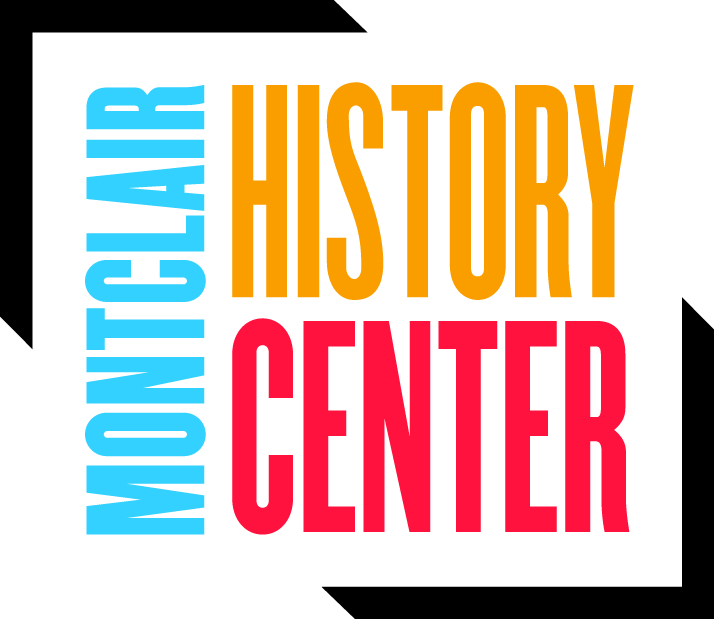 School/Group Tour Reservation – Confirmation FormPlease Return to the Montclair History Center, 108 Orange Road, Montclair, NJ 07042Signature_______________________________________Date______________Date of VisitSiteSchool/Group  NameSchool/Group AddressSchool/Group PhoneGrade LevelTeacher’s/Leader’s NameTeacher’s/Leader’s E-mailTeacher’s/Leader’s Cell PhoneNumber of StudentsNumber of Adults (at least  1 per 10 children)Special  Physical or Academic NeedsWill you be shopping at the museum Store (Y/N)Fee$15/child; 6 scout minimum$15/child; 6 scout minimum$15/child; 6 scout minimumComments